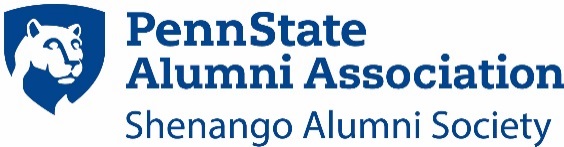 Dear Friends of Penn State:In building upon our successes last year, the Penn State Shenango Alumni Society will hold our annual fundraisers to support student scholarships and activities.  The Seventeenth Annual Golf Scramble will be held at the Pine Lakes Golf Club in Hubbard, OH, on Saturday, June 16, 2018.  The Fifth Annual Cornhole Tournament will be held at Quaker Steak and Lube in Sharon, PA, at a date to be determined.  Last year with the support of others like you, our Society raised over $13,500 toward student scholarships and activities, and has raised nearly $175,000 on the golf outing since its inception.  This year, the Penn State Alumni Association (PSAA) has presented affiliate groups with a once-in-a-lifetime opportunity and we need your help!  An endowment with a 2:1 matching program for newly endowed scholarshipsPSAA will match our Society’s contribution twice, turning $1 into $3!  A minimum contribution requirement of $30,000which will create a $90,000 endowment.  All scholarships paid out of this endowment will go local Penn State Shenango students.  The impact of your contribution will be tripled!  Help the Penn State Shenango Alumni Society reach the $30,000 minimum.  Your commitment will showcase your business, as well as provide the Penn State Shenango Alumni Society an once-in-a-lifetime opportunity to endow a new scholarship.  All sponsorships will be recognized in our program, which is given to each golf and cornhole tournament team.  Sponsors will also have signs on the golf course and at the cornhole tournament.  Last year, more than 175 people attended our golf outing and cornhole tournament.  We would appreciate your consideration of becoming a Special Events Sponsor for 2018.  We expect to sell out quickly, and we want to give you the first opportunity to reserve your spot for these exciting events.  The deadline to register is May 31, 2018.  Please mail completed sponsorship commitment form along with payment to:  Penn State Shenango Development, 147 Shenango Ave, Sharon, PA 16146.  Checks can be made payable to Penn State Shenango Golf Scramble.2018 Penn State Shenango Alumni Society Sponsorships AvailableNittany Lion Package - $1,2508 Players for the golf scramble (2 teams)4 Players for the cornhole tournament (2 teams)Closing remarks recognition at Golf ScrambleSpecial cart and lunch sponsorship signageHole Sponsorships at both the Golf Scramble and Cornhole TournamentLogo/Name on Program Front CoverBlue Package - $250Hole Sponsorship at both the Golf Scramble    and Cornhole TournamentLunch sponsorship signageProgram listing Happy Valley Package - $7504 Players for the golf scramble (1 team)2 Players for the cornhole tournament (1 team)Lunch sponsorship signageHole Sponsorships at both the Golf Scramble and Cornhole TournamentLogo/Name on Program Back CoverWhite Package - $100Hole Sponsorship at both the Golf Scramble    and Cornhole TournamentProgram listingPrize Sponsor- $50+ ValueProgram listingShould you need more information, feel free to contact me by phone at (724) 813-2348, by email at carlaaronsizer@gmail.com, or contact the campus at the number listed above.  On behalf of the Penn State Shenango Alumni Society, thank you for your continued support!  Sincerely,Carl A. Sizer		Allison EngstromGolf Outing Chairperson		Director of Development & Alumni RelationsSponsorship CommitmentCompany Name:Contact:                                                          			Title:Address:E-mail:								Phone:Item Donated: (if applicable)Below is the list of sponsorships available (please circle your selection)Nittany Lion Package - $1,250Happy Valley Package - $750Blue Package - $250White Package - $100Prize Sponsor - $50+ ValueDonation OnlyMerchandise, Gift Baskets and Gift Certificate Donations are greatly appreciated!We are unable to be sponsor at this time, but would like to make a gift of $_______________ Golf Team RegistrationCaptain’s Name:Address:E-mail:								Phone:Player #2:Address:E-mail:								Phone:Player #3:  				Address:E-mail:								Phone:Player #4:  				Address:E-mail:								Phone: